E-MEΔΙΑΔΡΑΣΤΙΚΑ ΑΝΤΙΚΕΙΜΕΝΑΤα διαδραστικά αντικείμενα μπορούμε να τα δημιουργήσουμε είτε έχουμε φτιάξει κυψέλες είτε όχι. Μπορούν να χρησιμοποιηθούν ανεξάρτητα από την e-me.Τι μπορούμε να κάνουμε μετά με αυτά τα αντικείμενα:Να τα αναθέσουμε στους μαθητές μας ως εργασίες με το e-me assignments.  Μπορούμε να τα αναθέσουμε, αφού τα δημιουργήσουμε, σε συγκεκριμένη κυψέλη (μάθημα-ενότητα) και μάλιστα σε συγκεκριμένα μέλη (μαθητές μας) της κυψέλης. Οι μαθητές μπορούν θα πρέπει να επιστρέψουν μια ή πολλές απαντήσεις. Την αυτόματη βαθμολογία που πήραν στο αντικείμενο οι μαθητές- μέλη την βλέπουμε στο e-me content Να αναρτήσουμε τον σύνδεσμό τους (link) στον τοίχο μιας κυψέλης ώστε να τον βλέπουν όλα τα μέλη.Να αναρτήσουμε τον σύνδεσμό τους σε μια οποιαδήποτε δικιά μας σελίδα ή Blog ή να ενσωματώσουμε τον κώδικα τουςΜπορούμε να κατεβάσουμε τα αρχεία σαν H5p αρχεία και να τα εισάγουμε στα διαδραστικά αντικείμενα ενός μαθήματός μας στο e-class του ΠΣΔ (πρέπει στο διαδραστικό αντικείμενο πρώτα να πατήσουμε «Εμφάνιση κουμπιού χρήσης»). Μπορούμε να μοιραστούμε οποιοδήποτε από αυτά τα αρχεία εκεί όπου υποστηρίζεται το H5p περιεχόμενο. TIP Σε ορισμένα διαδραστικά αντικείμενα θα χρειαστεί να βάλουμε εικόνες από σχολικά βιβλία (και όχι μόνο) τις οποίες δεν τις έχουμε σαν αρχείο. Τότε θα χρειαστούμε για διευκόλυνση ένα πρόγραμμα για να χειριστούμε screenshots.Στα Windows υπάρχει ενσωματωμένη η εφαρμογή “Απόκομμα και σχέδιο”. Με δεξι κλικ πατάμε περισσότερα και μετά καρφίτσωμα στην γραμμή εργαλείων για να έχουμε εύκολη πρόσβαση. Πατάμε “Δημιουργία” επιλέγουμε το κομμάτι της εικόνας που θέλουμε και   για να αποθηκεύσουμε.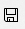 Για να αντιγράφουμε και να αποθηκεύσουμε εικόνες που βλέπουμε στην οθόνη μας, προτείνεται επίσης, η εφαρμογή Lightshot. Αφού την κατεβάσουμε και την εγκαταστήσουμε στον υπολογιστή μας ενεργοποιείται κάθε φορά που πατάμε το πλήκτρο PrtSc (Print Screen).Ενέργειες με συνδυασμό πλήκτρων.UNDO  (Αναίρεση)		ctrl+ZCOPY  (Αντιγραφή)		ctrl+CPASTΕ (Επικόλληση)	ctrl+VCUT (Αποκοπή)		ctrl+XΔΗΜΙΟΥΡΓΙΑ ΔΙΑΔΡΑΣΤΙΚΩΝ ΑΝΤΙΚΕΙΜΕΝΩΝΜπορούμε να δημιουργήσουμε ανεξάρτητα μεμονωμένα διαδραστικά αντικείμενα. Αν θέλουμε  να ανήκουν σε ένα σύνολο από ερωτήσεις θα πρέπει να πάω στο Quiz (Question set). Στο quiz μπορώ να βάλω μόνο αντικείμενα τύπου: TRUE/FALSE, MULTIPLE CHOICE, DRAG THE WORDS, DRAG AND DROP, FILL IN THE BLANKETS, MARK THE WORDS, ESSAY. Πολλές ερωτήσεις μαζί τύπου multiple choice αλλά με μια απάντηση μπορούμε να δημιουργήσουμε με το Single Choice Set.Πολύ ενδιαφέρον διαδραστικό αντικείμενο είναι το Column όπου στην ουσία κάτω από ένα κοινό τίτλο ενσωματώνουμε όποια διαδραστικά αντικείμενα θέλουμε.ΑΣΚΗΣΗ ΤΥΠΟΥ TRUE/FALSE QUESTIONΤίτλος ερώτησης: Η θερμοκρασία του αέραΣτα ΣΤΟΙΧΕΙΑ ΠΟΛΥΜΕΣΩΝ εισάγουμε εικόνα/video/ηχο. Μπορούμε πχ να εισάγουμε μια εικόνα από το βιβλίο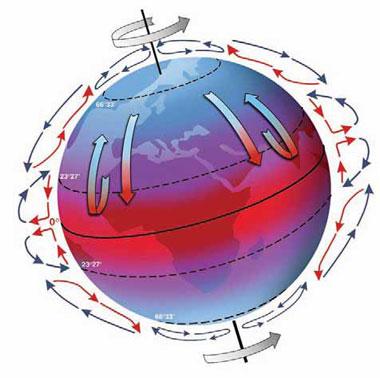 Ερώτηση:Ο Ήλιος δε ζεσταίνει εξίσου όλα τα σημεία της Γης. Έτσι, η θερμοκρασία του πλανήτη ποικίλλει από περιοχή σε περιοχή. ΣωστόΛάθοςΠΡΟΣΟΧΗ: Όταν επεξεργαζόμαστε  το διαδραστικό μας αντικείμενο πριν πάμε στην ΠΡΟΒΟΛΗ για να δούμε την εμφάνισή του πρέπει να πατάμε την ΕΝΗΜΕΡΩΣΗ για να αποθηκευτούν οι  αλλαγές που κάθε φορά κάνουμε.ΑΣΚΗΣΗ ΤΥΠΟΥ MULTIPLE CHOICEΣου δίνει τη δυνατότητα να κάνεις μόνο μια ερώτηση στην οποία μπορεί να υπάρχουν μια ή περισσότερες σωστές απαντήσεις.Αν θες ένα σύνολο ερωτήσεων αλλά μονής απάντησης υπάρχει το  Single Choice Set.Βρίσκουμε  και κατεβάζουμε από το internet μια εικόνα με την ατμόσφαιρα της γης. Την εισάγω στο σημείο που γράφει «Μέσο».Ερώτηση:Tα περισσότερα μετεωρολογικά φαινόμενα, όπως νέφη, ομίχλη, βροχή, χαλάζι, κεραυνοί κτλ., εκδηλώνονται σ’ αυτό το στρώμα («τροπή» σημαίνει αλλαγή). Έχει πάχος 17-18 χλμ. στον Ισημερινό και 7-8 χλμ. στους Πόλους.ΙΟΝΟΣΦΑΙΡΑΣΤΡΑΤΟΣΦΑΙΡΑΤΡΟΠΟΣΦΑΙΡΑ (σωστή)ΑΣΚΗΣΗ ΤΥΠΟΥ DRAG THE WORDSΤίτλος ερώτησης: Οι άνεμοιΣτο «Μέσο» θα προσθέσουμε ένα βίντεο που θα βρούμε στο youtube κάνουμε αναζήτηση πχ σύνθεση της ατμόσφαιρας θερμοκρασίας άνεμοι (υπαρχει σχετικό βίντεο με αυτόν τον τίτλο)Περιγραφή άσκησηςΠαρατήρησε την εικόνα που παρουσιάζει την κίνηση του αέρα στην επιφάνεια της Γης. Συμπλήρωσε το κείμενο που ακολουθεί και περιγράφει αυτή την κίνηση (ανεβαίνει, θερμαίνεται, κρύος, εύκρατη ζώνη)ΚείμενοΣτις θερμές περιοχές μεταξύ των τροπικών ο αέρας * θερμαίνεται*, * ανεβαίνει* και κινείται προς την εύκρατη ζώνη.Αντίστροφα, από την *εύκρατη ζώνη* ο πιο * κρύος* αέρας καταλαμβάνει το κενό.Η λέξη που δεν θα φαίνεται και πρέπει να τοποθετηθεί από τον χρήστη μπαίνει ανάμεσα από αστερίσκους (*). Αν θέλουμε να εμφανίζεται και κάποιο επεξηγηματικό σχόλιο  ώστε να βοηθηθεί ο χρήστης στο να βρει την απάντηση πρέπει να ξεκινάει : μέσα στους αστερίσκους πχ *εύκρατη ζώνη : η ζώνη που ζούμε εμείς στην Ελλάδα*.Αν θέλουμε και ανατροφοδότηση μπαίνει μέσα στους αστερίσκους \+ για την σωστή απάντηση και \- για τη λάθος απάντηση. Πχ *εύκρατη ζώνη \+Σωστά είναι η ζώνη με ήπιο κλίμα \- Λάθος. Η ζώνη πάνω από την τροπική λέγεται εύκρατη.ΠΡΟΣΟΧΗ: Όταν επεξεργαζόμαστε  το διαδραστικό μας αντικείμενο πριν πάμε στην ΠΡΟΒΟΛΗ για να δούμε την εμφάνισή του πρέπει να πατάμε την ΕΝΗΜΕΡΩΣΗ για να αποθηκευτούν οι  αλλαγές που κάθε φορά κάνουμε.ΑΣΚΗΣΗ ΤΥΠΟΥ FILL IN THE BLANKSΤίτλος ερώτησης: Το κλίμα Κείμενο:(Το κείμενο είναι από κεφ. Β2.2 Γεωγραφία Α’ τάξης)Το Ρεύμα του Κόλπου είναι ένα θαλάσσιο ρεύμα που ξεκινάει από την περιοχή του *Μεξικού/Μεξικου/μεξικου*. Τα νερά του είναι 10-12 βαθμούς θερμότερα από τα νερά του Ατλαντικού Ωκεανού, με αποτέλεσμα το κλίμα των περιοχών που επηρεάζει το Ρεύμα του Κόλπου να είναι πιο ήπιο. Καθώς εμπλουτίζει με υγρασία τις αέριες μάζες που βρίσκονται πάνω του, προκαλεί άφθονες βροχές.Οι *μουσώνες/μουσωνες/Μουσώνες* που πνέουν από τον Ινδικό Ωκεανό προς την ασιατική ήπειρο, και το αντίστροφο, φέρνουν βροχές στη νότια και νοτιοανατολική Ασία.Οι θερμοί άνεμοι που πνέουν από τη *Σαχάρα/σαχαρα/Σαχαρα* κάνουν πολύ ζεστά τα καλοκαίρια της νότιας Ευρώπης.ΟδηγίεςΠροσθέτουμε κενά χρησιμοποιώντας * πριν και μετά. Διαχωρίζω τις εναλλακτικές λύσεις με /, βάζω επεξηγήσεις με :.Στις ρυθμίσεις της ερώτησης δεν πρέπει να είναι επιλεγμένη ΔΙΑΚΡΙΣΗ ΠΕΖΩΝ _ ΚΕΦΑΛΑΙΩΝ.